Акция:«Огонь- друг.Огонь- враг»2013 г. Федрова Р.Н.Акция проведена в д. Алексеевка. В  акции приняли участие 45 человек.  В проведении акции приняли участие:Цаплина АлинаЛеухина ВикторияЛеухина МаринаСарычев АндрейБыткина ЕленаСоловьева КристинаФедорова Раиса НиколаевнаВстреча с жителями ул.Зеленой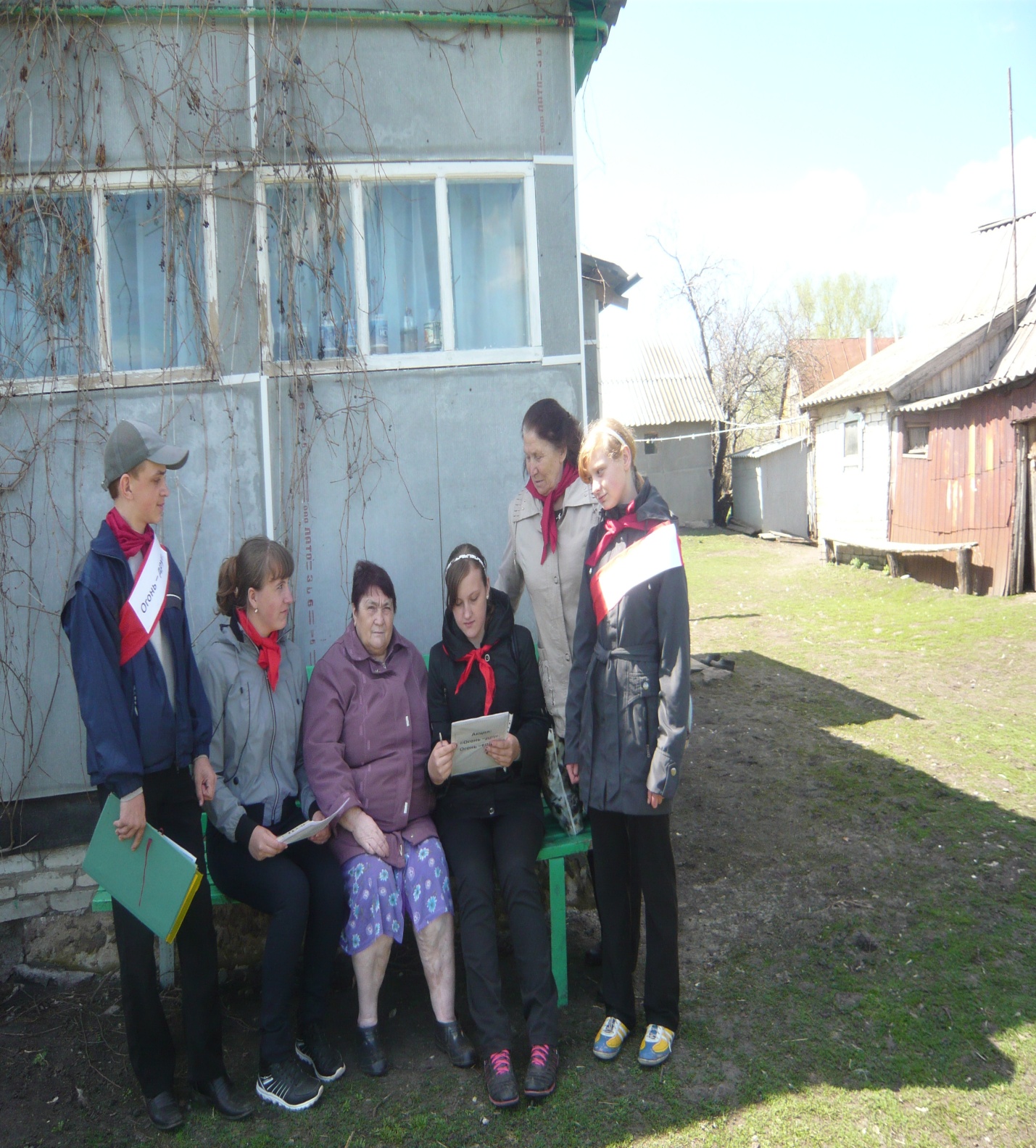 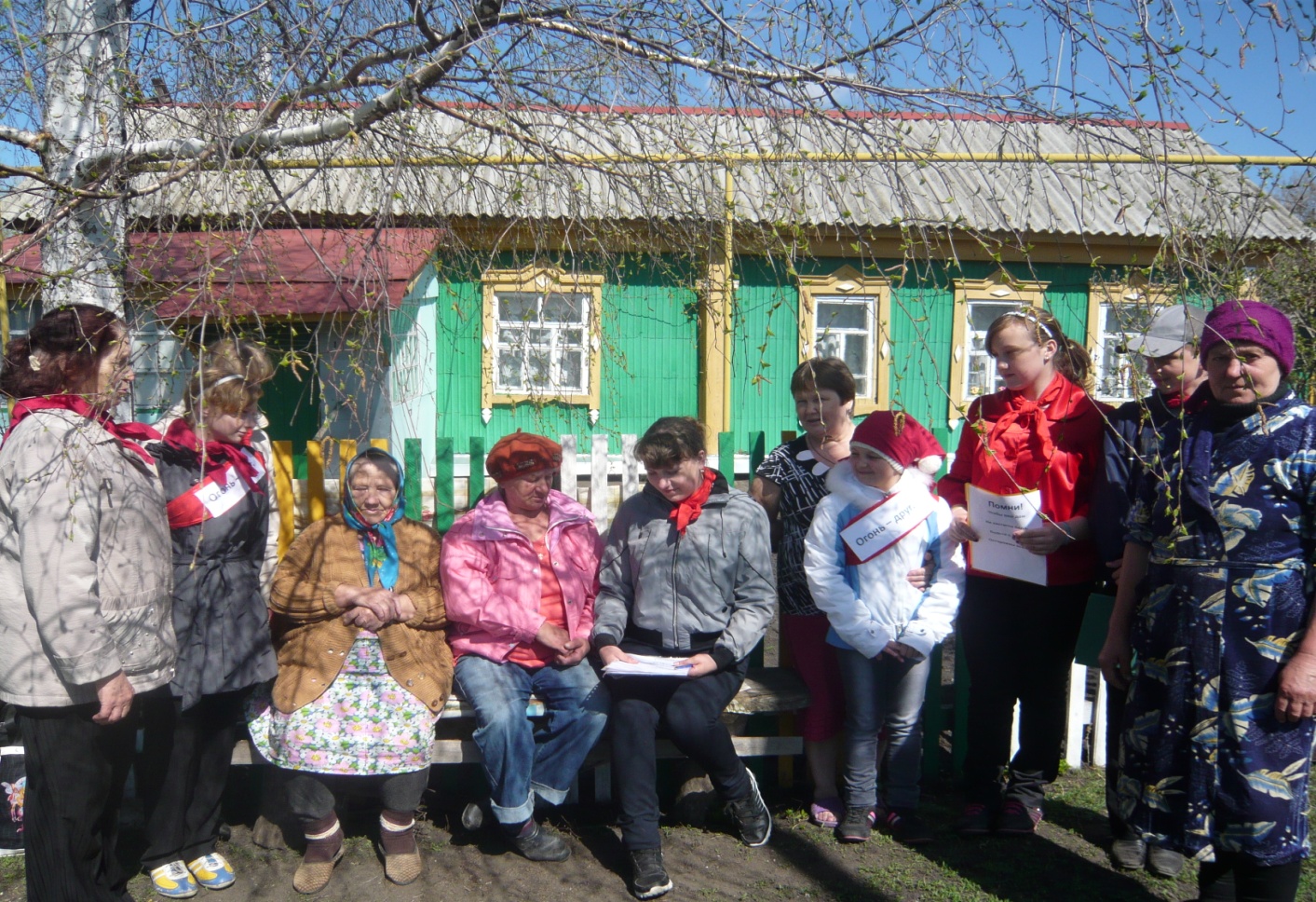 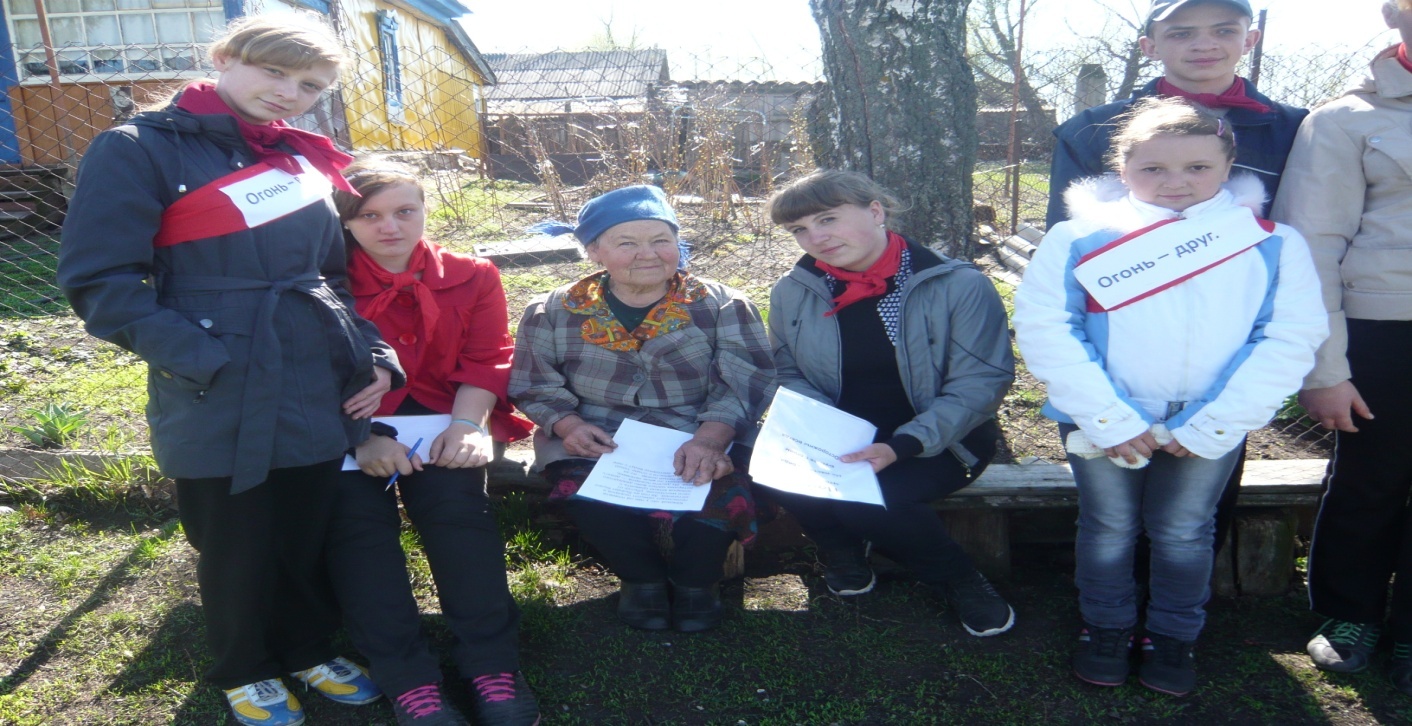 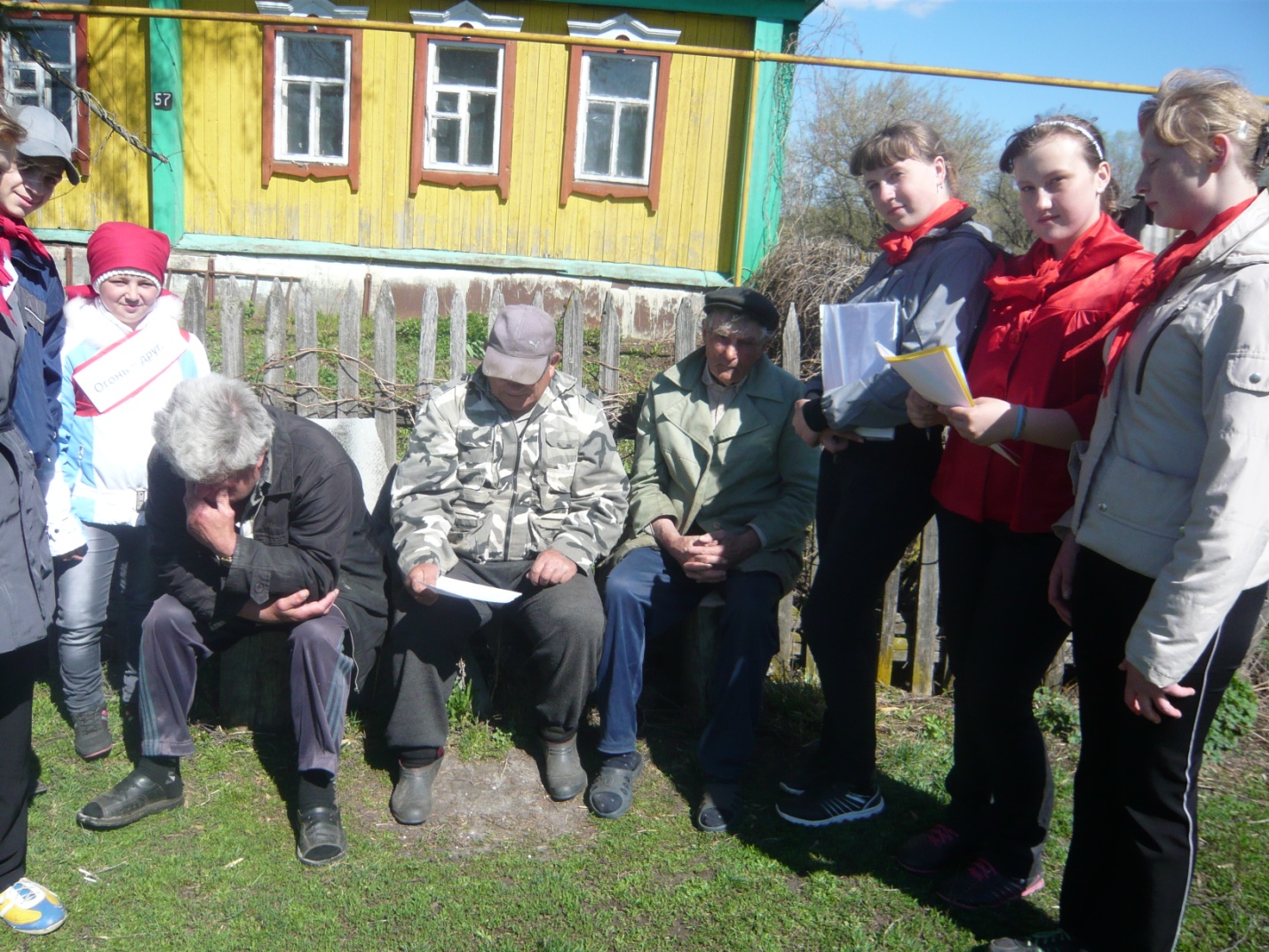 